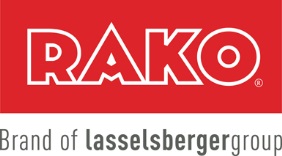 LASSELSBERGER, s.r.o.,  Adelova 2549/1,  320 00 PlzeňNejvýznamnější výrobce keramických obkladů a dlažeb v ČRhledá uchazeče na pozici:Seřizovač na keramické linceMístem výkonu práce jsou Podbořany.Požadujeme:SOU - vyučení ve strojírenském/elektro oboru nebo technickém oboru výhodoumanuální zručnostspolehlivost, zodpovědnostNabízíme:perspektivní zaměstnání u tradičního českého zaměstnavatelepříležitost k osobnímu a profesnímu rozvoji5 týdnů dovolenézajímavé zaměstnanecké benefity v roční výši 14 400,- Kčzávodní stravovánípřátelské prostředí, osobní přístup a pomoc při zapracováníNástup dle vzájemné dohodyPokud Vás naše nabídka zaujala, zašlete svůj životopis společně s kontaktními údaji na e-mail Libuse.Konderlova@rako.cz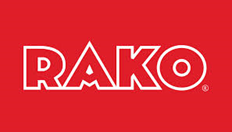        nebo poštou na adresu: LASSELSBERGER, s.r.o., Dělnická 313, 441 01 PodbořanyPřípadné dotazy Vám paní Konderlová zodpoví  na telefonním čísle 415 230 117Více o nás na www.rako.cz